О признании  утратившим  силу постановление  администрации Цивильского района от 1.09.2009г. №514 «О Перечне должностей муниципальной службы Цивильского района Чувашской Республики, при назначении на которые граждане и при замещении которых муниципальные служащие обязаны представлять сведения о своих доходах, об имуществе и обязательствах имущественного характера и сведения о доходах, об имуществе и иных обязательствах имущественного характера своих супруги (супруга) и несовершеннолетних детей, а также должностей муниципальной службы, при замещении которых муниципальные служащие обязаны предоставлять сведения о своих расходах и расходах своих супруги (супруга) и несовершеннолетних детей»Администрация Цивильского района ПОСТАНОВЛЯЕТ:1. Признать утратившим силу постановление  администрации Цивильского района от 1.09.2009 г. №514  «О Перечне должностей муниципальной службы Цивильского района Чувашской Республики, при назначении на которые граждане и при замещении которых муниципальные служащие обязаны представлять сведения о своих доходах, об имуществе и обязательствах имущественного характера и сведения о доходах, об имуществе и иных обязательствах имущественного характера своих супруги (супруга) и несовершеннолетних детей, а также должностей муниципальной службы, при замещении которых муниципальные служащие обязаны предоставлять сведения о своих расходах и расходах своих супруги (супруга) и несовершеннолетних детей».2. Настоящее постановление вступает в силу после его официального опубликования  (обнародования).И.о.главы администрацииЦивильского района                                                                            А.Н.Казаков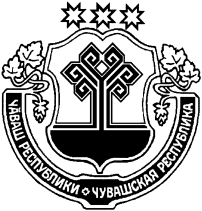 Ч+ВАШ  РЕСПУБЛИКИЁ/РП, РАЙОН/ЧУВАШСКАЯ РЕСПУБЛИКА ЦИВИЛЬСКИЙ РАЙОНЁ/РП, РАЙОН     АДМИНИСТРАЦИЙ/ЙЫШ+НУ2015 ё? феврал\н 20-м\ш\   177 №Ё\рп. хули АДМИНИСТРАЦИЯЦИВИЛЬСКОГО РАЙОНАПОСТАНОВЛЕНИЕ20 февраля  2015 года     № 177                          г. Цивильск